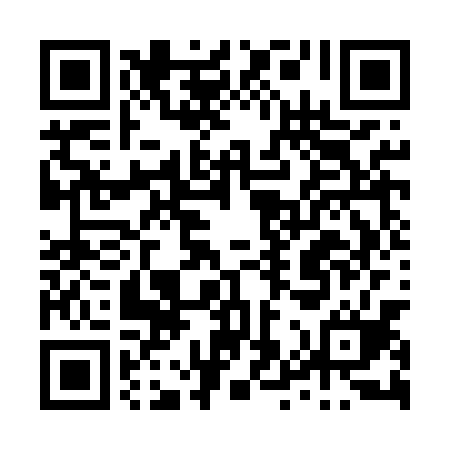 Ramadan times for Lazy Dabrowka, PolandMon 11 Mar 2024 - Wed 10 Apr 2024High Latitude Method: Angle Based RulePrayer Calculation Method: Muslim World LeagueAsar Calculation Method: HanafiPrayer times provided by https://www.salahtimes.comDateDayFajrSuhurSunriseDhuhrAsrIftarMaghribIsha11Mon4:124:126:0311:513:445:405:407:2412Tue4:104:106:0111:513:465:415:417:2613Wed4:074:075:5911:503:475:435:437:2814Thu4:054:055:5711:503:485:455:457:3015Fri4:024:025:5411:503:505:465:467:3216Sat4:004:005:5211:503:515:485:487:3317Sun3:583:585:5011:493:535:505:507:3518Mon3:553:555:4811:493:545:515:517:3719Tue3:523:525:4511:493:555:535:537:3920Wed3:503:505:4311:483:575:555:557:4121Thu3:473:475:4111:483:585:565:567:4322Fri3:453:455:3811:483:595:585:587:4523Sat3:423:425:3611:484:016:006:007:4724Sun3:393:395:3411:474:026:016:017:4925Mon3:373:375:3211:474:036:036:037:5126Tue3:343:345:2911:474:046:056:057:5327Wed3:313:315:2711:464:066:066:067:5528Thu3:293:295:2511:464:076:086:087:5729Fri3:263:265:2311:464:086:106:107:5930Sat3:233:235:2011:454:096:116:118:0131Sun4:214:216:1812:455:117:137:139:041Mon4:184:186:1612:455:127:157:159:062Tue4:154:156:1412:455:137:167:169:083Wed4:124:126:1112:445:147:187:189:104Thu4:094:096:0912:445:167:207:209:125Fri4:064:066:0712:445:177:217:219:146Sat4:044:046:0512:435:187:237:239:177Sun4:014:016:0212:435:197:257:259:198Mon3:583:586:0012:435:207:267:269:219Tue3:553:555:5812:435:217:287:289:2410Wed3:523:525:5612:425:237:307:309:26